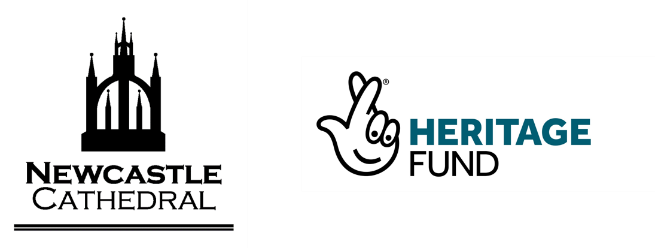 Expressions of interest are invited by Newcastle Cathedral for the Common Ground in Sacred Space ProjectNewcastle Cathedral is inviting expressions of interest from contractors to tender for a single contract to undertake remodelling of internal areas, installation of underfloor heating, relaying of stone floor, renewal of services, asbestos removal, hard landscaping to external area and repair and refurbishment of the existing fabric of the Grade I Listed Newcastle Cathedral, St Nicholas Square, Newcastle upon Tyne.The budget for the foregoing works is circa £3.6 million. This project is funded by the National Lottery Heritage Fund.The pre-qualification questionnaire must be returned using the etender portal by 1.00pm on 5th August 2019. Following appraisal of the pre-qualification questionnaires, the highest scoring 5 compliant contractors in the assessment will be invited to tender.  